The Round Table GroupPresents51st AnniversaryJuly 21, 20187:00 PM Dinner8:00 PM MeetingSt. Timothy Lutheran ChurchSocial Hall1051 Kempsville Rd.Norfolk, Va. 23502Bring Your Best Dish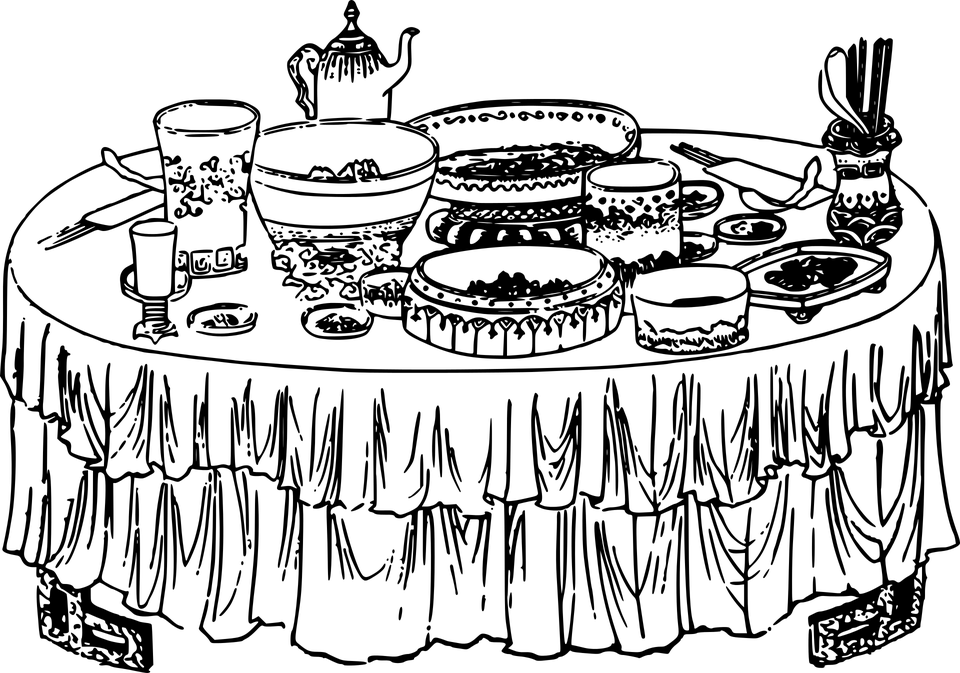 